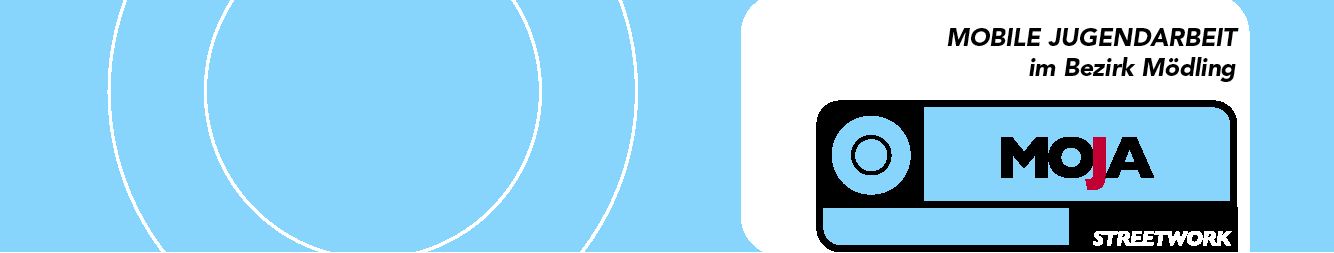 Jugendtreff PerchtoldsdorfWir suchen für den Jugendtreff Perchtoldsdorf ab März3 MITARBEITER*INNEN (w,m,d) für 14 Wochenstunden Dienstort ist Perchtoldsdorf (ca. 5 Autominuten südlich von Wien, auch gute Verkehrsanbindung mit öffentlichen Verkehrsmitteln)Mindestgehalt für 14 Stunden/Woche beträgt 848,82 Euro brutto.Dein ProfilAbgeschlossene Ausbildung oder in Ausbildung befindlich zur Sozialarbeiter*in (BA, DSA), Sozialpädagog*in, o.ä. Oder anderweitige Erfahrungen in der Jugendarbeit (Pfadfinder, Jungschar, u.ä.)Interesse an Jugendlichen und ihrer LebensweltEigenschaften - Teamfähigkeit, Empathie, selbständige Arbeitsweise und Freude daran, eigene Ideen einzubringenSocial Media Kenntnisse Führerschein BFremdsprachenkenntnissen von VorteilDein TätigkeitsbereichBetreuung eines Jugendtreffs im 2er Team bzw. 3er TeamBeziehungsarbeit mit den Nutzer*innenInfogesprächeFreizeitanimatives Angebot und Planen von Aktionen mit JugendlichenProjekte mit Jugendlichen planen und durchführenArbeitstage sind Mittwoch und Samstag (später Nachmittag/Abend)Das bieten wir dirspannendes und abwechslungsreiches Arbeitsfeldregelmäßige TeambesprechungenZusammenarbeit mit der Mobilen Jugendarbeitein offenes, humorvolles und motiviertes TeamAussagekräftige Bewerbungen mit Lebenslauf bitte an: kuri@moja.at